P1 to P7 Excursion to the Royal Lyceum Theatre‘Alice’s Adventures in Wonderland’ (10.00 to 12.00) on Tuesday 6 December 2016Departing at 8.45 am prompt and returning at approximately 1.20 pmPacked lunch needed by everyone following our return pleaseWe have booked seats in the stalls for the above performance.  Tickets cost £9.50 each.This excursion is entirely optional.  Any pupils remaining in school will be taught by a teacher.  Please advise the school office if your child will not be taking part, thank you.To secure a place, please complete the Booking Form below and the attached permission form and return them to our School Office by Tuesday 20 September together with your payment. Transport costs at £3.30 and ice-cream at £2.20 per child respectively can be paid for just now or by Friday 25 November at the latest.Douglas Lawson	Head Teacher________________________________________________________________________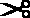 Booking Form for P1 to P7 Excursion to the Royal Lyceum TheatrePlease return to our School Office, by Tuesday 20 SeptemberFamily name:First name(s):Stage(s):PPPNumberItemPrice per pupilTotalTotalTheatre Ticket(s)@ £9.50 each                             ££Transport@ £3.30 each                             ££Ice-cream(s)@ £2.20 each                        =££I enclose the following payment (Cheques to 'Tynewater Primary School') I enclose the following payment (Cheques to 'Tynewater Primary School') I enclose the following payment (Cheques to 'Tynewater Primary School') I enclose the following payment (Cheques to 'Tynewater Primary School') £I am interested in being a Parent Helper (please circle)We are sorry that we must ask parents to pay £9.50 as well – but not right now.  We shall contact you after Monday 24 October 2016YesNoParent’s / Carer’s Signature:date: